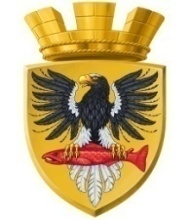 Р О С С И Й С К А Я   Ф Е Д Е Р А Ц И ЯКАМЧАТСКИЙ КРАЙП О С Т А Н О В Л Е Н И ЕАДМИНИСТРАЦИИ ЕЛИЗОВСКОГО ГОРОДСКОГО ПОСЕЛЕНИЯот     20.12.2018				              № 2241-п        г. ЕлизовоВ соответствии с положениями части 2 статьи 86 Бюджетного кодекса Российской Федерации, статьи 53 Федерального закона от 06.10.2003
№ 131-ФЗ «Об общих принципах организации местного самоуправления в Российской Федерации», Уставом Елизовского городского поселения, муниципальным нормативным правовым актом от 13.12.2018 № 117-НПА
 «О бюджете Елизовского городского поселения на 2019 год», принятым Решением Собрания депутатов Елизовского городского поселения от 13.12.2018 № 447, в целях укрепления  финансовой и исполнительской дисциплины органов администрации Елизовского городского поселения и их должностных лицПОСТАНОВЛЯЮ:Установить расходные обязательства Елизовского городского поселения, в части реализации муниципальной программы «Защита населения, территории от чрезвычайных ситуаций, обеспечение пожарной безопасности, развитие гражданской обороны на 2019 год на территории Елизовского городского поселения», утвержденной постановлением администрации Елизовского городского поселения от 02.10.2018 № 1535-п.Установить расходные обязательства Елизовского городского поселения, в части реализации муниципальной программы «Профилактика правонарушений, терроризма, экстремизма, наркомании и алкоголизма в Елизовском городском поселении в 2019 году», утвержденной постановлением администрации Елизовского городского поселения от 03.10.2018 года № 1548-п.Установить расходные обязательства Елизовского городского поселения, в части реализации муниципальной программы «Подготовка в 2019 году к проведению праздничных и торжественных мероприятий, посвященных 45-летию города Елизово», утвержденной постановлением администрации Елизовского городского поселения от 01.10.2018 года № 1532-п.Установить расходные обязательства Елизовского городского поселения на 2019 год на обеспечение деятельности (оказание услуг) МКУ «Служба по обеспечению деятельности администрации Елизовского городского поселения», в том числе предоставление субсидийОпределить Управление делами администрации Елизовского городского поселения органом, уполномоченным и ответственным за реализацию расходных обязательств, указанных в пунктах 1,3,4 настоящего постановления.Определить Управление делами администрации Елизовского городского поселения и Управление жилищно-коммунального хозяйства администрации Елизовского городского поселения органами, уполномоченными и ответственными за реализацию расходных обязательств, указанных в пункте 2 настоящего постановленияУстановить, что расходные обязательства, возникшие на основании настоящего постановления, исполняются за счет средств бюджета Елизовского городского поселения, в пределах бюджетных ассигнований на 2019 финансовый год.Муниципальному казенному учреждению «Служба по обеспечению деятельности администрации Елизовского городского поселения» опубликовать (обнародовать) настоящее постановление в средствах массовой информации и разместить в информационно-телекоммуникационной сети «Интернет» на официальном сайте администрации Елизовского городского поселения. Настоящее постановление вступает в силу после его официального опубликования (обнародования) и распространяется на правоотношения возникшие с 01.01.2019.8.	Контроль за исполнением настоящего постановления оставляю за собой.Глава администрации Елизовского городского поселения                                                Д.Б. Щипицын